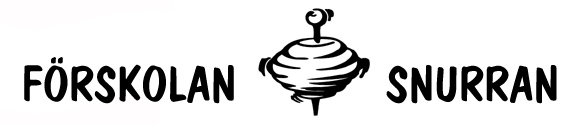 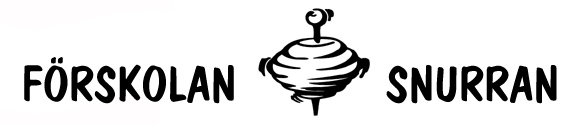 Platsansökan*) Obligatoriska uppgifterÖvrigt vi/jag vill informera om:Ort/Datum:Underskrift av båda vårdnadshavarna:Obs! Mail med bifogad platsansökan och kopia till andra vårdnadshavaren gäller som underskrift.När vi fått ansökan via mail/post har du en plats i vår kö.Anmälan gäller i två år, sen måste den förnyas om ni önskar stå kvar i vår köFörskolan Snurran Slottsgatan 30211 33  Malmö Vårdnadshavare 1Vårdnadshavare 2Namn *)Personnummer *)Civilstånd *)Gatuadress *)Ortsadress *)HemtelefonMobiltelefon *)E-postadress *)Yrke/TitelArbetsgivareTel. ArbetetArbetstid/vecka Vi söker förskoleplats för:                                                        Barn 1                                          Barn 2Namn*)Personnummer*)Vi önskar plats från och med *)              Lämnas kl.Hämtas kl.